Alles Johannes !?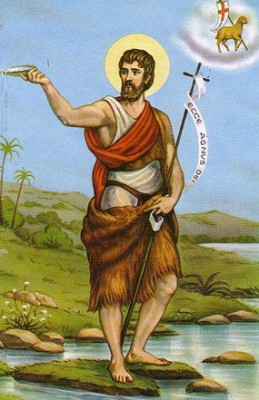 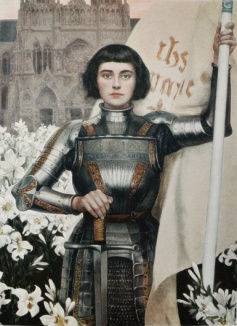 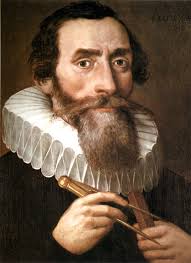 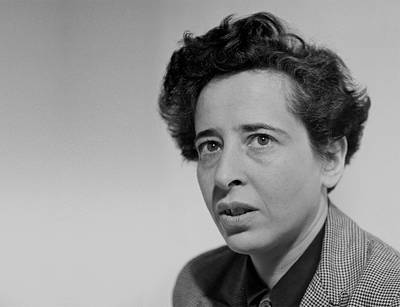 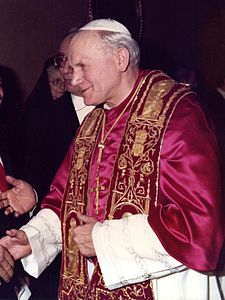 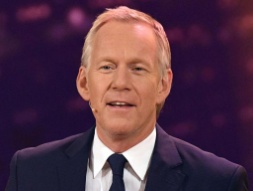 Johannestag Lychenam 24. Juni um 19.00 Uhr        in der Johanneskircheanschl. Umtrunk am Johannesfeuer